О дополнительных мерах социальной поддержки детей граждан, погибших при прохождении военной службы в Вооруженных СилахРоссийской Федерации в связи с проведением на территориях Донецкой Народной Республики, Луганской Народной Республики, Запорожской и Херсонской областей и Украины специальной военной операцииВ  соответствии с Федеральным законом от 06.10.2003 N 131-ФЗ «Об общих принципах организации местного самоуправления в Российской Федерации», в целях предоставления дополнительных мер социальной поддержки для отдельных категорий граждан Администрация Тутаевского муниципального районаПОСТАНОВЛЯЕТ:1. Установить следующие меры социальной поддержки детей граждан, погибших при прохождении военной службы в Вооруженных Силах Российской Федерации в связи с проведением на территориях Донецкой Народной Республики, Луганской Народной Республики, Запорожской и Херсонской областей и Украины специальной военной операции (далее – меры социальной поддержки):1) освобождение от взимаемой с родителей (законных представителей) платы за присмотр и уход за детьми, осваивающими образовательные программы дошкольного образования в организациях, осуществляющих образовательную деятельность на территории Тутаевского муниципального района; 2) предоставление социальной услуги по обеспечению бесплатным одноразовым горячим питанием в дни учебных занятий детям, осваивающим образовательные программы основного общего и среднего общего образования в общеобразовательных организациях (за исключением лиц, указанных в статье 63 Закона Ярославской области от 19.12.2008 N 65-з «Социальный кодекс Ярославской области»);3) предоставление социальной услуги по обеспечению набором продуктов питания в дни учебных занятий детям, осваивающим образовательные программы основного общего и среднего общего образования в общеобразовательных организациях, обучающимся по состоянию здоровья на дому в соответствии с заключением медицинской организации (за исключением лиц, указанных в статье 63<2> Закона Ярославской области от 19.12.2008 N 65-з «Социальный кодекс Ярославской области»).2. Меры социальной поддержки предоставляются постоянно или временно проживающим на территории Тутаевского муниципального района родителям (законным представителям) детей граждан, погибших при прохождении военной службы в Вооруженных Силах Российской Федерации в связи с проведением на территориях Донецкой Народной Республики, Луганской Народной Республики, Запорожской и Херсонской областей и Украины специальной военной операции.3. Меры социальной поддержки предоставляются сроком на два месяца с момента подтверждения Военным комиссариатом г. Тутаев, Большесельского и Тутаевского районов статуса погибшего (умершего) при прохождении военной службы в Вооруженных Силах Российской Федерации в связи с проведением на территориях Донецкой Народной Республики, Луганской Народной Республики, Запорожской и Херсонской областей и Украины специальной военной операции.4. Утвердить Порядок и  условия предоставления мер социальной поддержки детям граждан, погибших при прохождении военной службы в Вооруженных Силах Российской Федерации в связи с проведением на территориях Донецкой Народной Республики, Луганской Народной Республики, Запорожской и Херсонской областей и Украины специальной военной операции согласно приложению к настоящему постановлению.5. Контроль за исполнением настоящего постановления возложить на заместителя Главы Администрации Тутаевского муниципального района по социальным вопросам Иванову О.Н.6. Настоящее постановление вступает в силу с момента его официального опубликования.Временно исполняющий полномочия Главы Тутаевского муниципального района				                              О.В. Низова     Приложение к постановлению Администрации Тутаевского муниципального района от 04.04.2023 №257-пПорядок и условияпредоставления мер социальной поддержки детей граждан, погибших при прохождении военной службы в Вооруженных Силах Российской Федерации в связи с проведением на территориях Донецкой Народной Республики, Луганской Народной Республики, Запорожской и Херсонской областей и Украины специальной военной операции1. Общие положения1.1. Настоящий Порядок и условия предоставления мер социальной поддержки детей граждан, погибших при прохождении военной службы в Вооруженных Силах Российской Федерации в связи с проведением на территориях Донецкой Народной Республики, Луганской Народной Республики, Запорожской и Херсонской областей и Украины специальной военной операции (далее – Порядок, специальная военная операция) разработаны в соответствии с Федеральным законом от 06.10.2003 N 131-ФЗ «Об общих принципах организации местного самоуправления в Российской Федерации» с целью предоставления дополнительных мер социальной поддержки отдельным категориям граждан.1.2. В настоящем Порядке под гражданами, проходившими военную службу в Вооруженных Силах Российской Федерации в связи с проведением специальной военной операции, понимаются: - граждане, призванные и проходившие военную службу по мобилизации в соответствии с Указом Президента Российской Федерации от 21 сентября 2022 года N 647 "Об объявлении частичной мобилизации в Российской Федерации" и на основании решения призывной комиссии по мобилизации граждан при Администрации Тутаевского муниципального района Ярославской области;- граждане, добровольно обратившиеся в Военный комиссариат, расположенный на территории города Тутаев с целью призыва на военную службу по мобилизации в Вооруженные Силы Российской Федерации в соответствии с Указом Президента Российской Федерации от 21 сентября 2022 года N 647 "Об объявлении частичной мобилизации в Российской Федерации" и на основании решения призывной комиссии по мобилизации граждан при Администрации Тутаевского муниципального района Ярославской области направленные, прибывшие и проходившие службу в воинских частях; - граждане, заключившие контракт о прохождении военной службы и проходившие военную службу в Вооруженных Силах Российской Федерации в период проведения специальной военной операции, направляемые через Военный комиссариат, расположенный на территории города Тутаев, в район специальной военной операции, проводимой на территориях Донецкой Народной Республики, Луганской Народной Республики, Запорожской и Херсонской областей и Украины. 1.3. Меры социальной поддержки, установленные настоящим Порядком, предоставляются сроком на два месяца с момента подтверждения Военным комиссариатом г. Тутаев, Большесельского и Тутаевского районов статуса погибшего (умершего) при прохождении военной службы в Вооруженных Силах Российской Федерации в связи с проведением специальной военной операции.1.4. Под детьми граждан, погибших при прохождении военной службы в Вооруженных Силах Российской Федерации в связи с проведением специальной военной операции, в настоящем Порядке понимаются дети (в том числе усыновленные (удочеренные), а также находившиеся под опекой (попечительством) гражданина, погибшего при прохождении военной службы в Вооруженных Силах Российской Федерации в связи с проведением специальной военной операции.1.5. Детям граждан, погибших при прохождении военной службы в Вооруженных Силах Российской Федерации в связи с проведением специальной военной операции, предоставляются следующие меры социальной поддержки: 1) освобождение от взимаемой с родителей (законных представителей) платы за присмотр и уход за детьми, осваивающими образовательные программы дошкольного образования в организациях, осуществляющих образовательную деятельность на территории Тутаевского муниципального района; 2) предоставление социальной услуги по обеспечению бесплатным одноразовым горячим питанием в дни учебных занятий детям, осваивающим образовательные программы основного общего и среднего общего образования в общеобразовательных организациях (за исключением лиц, указанных в статье 63 Закона Ярославской области от 19.12.2008 N 65-з «Социальный кодекс Ярославской области»);3) предоставление социальной услуги по обеспечению набором продуктов питания в дни учебных занятий детям, осваивающим образовательные программы основного общего и среднего общего образования в общеобразовательных организациях, обучающимся по состоянию здоровья на дому в соответствии с заключением медицинской организации (за исключением лиц, указанных в статье 63<2> Закона Ярославской области от 19.12.2008 N 65-з «Социальный кодекс Ярославской области»).1.6. Меры социальной поддержки, указанные в 1.5. настоящего Порядка, предоставляются постоянно или временно проживающим на территории Тутаевского муниципального района родителям (законным представителям) детей граждан, погибших при прохождении военной службы в Вооруженных Силах Российской Федерации в связи с проведением специальной военной операции.2. Предоставление мер социальной поддержки2.1. Меры социальной поддержки, указанные в пункте 1.5. настоящего Порядка, предоставляются обучающимся на основании заявления о предоставлении образовательными организациями мер социальной поддержки детей граждан, погибших при прохождении военной службы в Вооруженных Силах Российской Федерации в связи с проведением специальной военной операции, по форме согласно приложению 1 к настоящему Порядку, представленного родителями (законными представителями) обучающегося, зачисленного в образовательную организацию, и приказа руководителя образовательной организации о предоставлении мер социальной поддержки детей граждан, погибших при прохождении военной службы в Вооруженных Силах Российской Федерации в связи с проведением специальной военной операции.2.2. Заявление, указанное в пункте 2.1 настоящего Порядка, подается родителями (законными представителями) обучающегося на имя руководителя образовательной организации любым доступным способом (в том числе в форме электронного документа с использованием информационно-телекоммуникационных сетей общего пользования).Заявление, указанное в пункте 2.1 настоящего Порядка, регистрируется образовательной организацией в день его подачи. 2.3. В целях подтверждения права на предоставление мер социальной поддержки, указанных 1.5. настоящего Порядка, образовательная организация в срок не позднее одного рабочего дня с момента регистрации заявления, указанного в пункте 2.1 настоящего Порядка, направляет в Военный комиссариат г. Тутаев, Большесельского и Тутаевского районов запрос о представлении сведений, подтверждающих статус погибшего (умершего) при прохождении военной службы в Вооруженных Силах Российской Федерации в связи с проведением специальной военной операции по форме согласно приложению 2 к настоящему Порядку.2.4. Образовательная организация на основании заявления, указанного в пункте 2.1 настоящего Порядка, и полученных документов принимает решение и издает приказ о предоставлении сроком на два месяца с момента получения информации из Военного комиссариата г. Тутаев, Большесельского и Тутаевского районов с подтверждением статуса погибшего (умершего) при прохождении военной службы в Вооруженных Силах Российской Федерации в связи с проведением специальной военной операции, либо об отказе в предоставлении мер социальной поддержки.2.5. Основания для принятия руководителем образовательной организации решения об отказе в предоставлении мер социальной поддержки: - граждане не соответствуют условиям, указанным в пункте 1.4 и пункте 1.6. настоящего Порядка; - гражданин, подавший заявление, указанное в пункте 2.1. настоящего Порядка, не является родителем (законным представителем) обучающегося; - неподтверждение статуса погибшего (умершего) при прохождении военной службы в Вооруженных Силах Российской Федерации в связи с проведением специальной военной операции.2.6. Решение о предоставлении или об отказе в предоставлении мер социальной поддержки, указанных в пункте 1.5. настоящего Порядка, принимается образовательной организацией в срок не более 3 рабочих дней с момента поступления информации по запросу, предусмотренному пунктом 2.3. настоящего Порядка.Уведомление о предоставлении или об отказе в предоставлении мер социальной поддержки, указанных в пункте 1.5. настоящего Порядка, с обоснованием причин отказа направляется заявителю в течение 2 рабочих дней с момента принятия соответствующего решения любым доступным способом, подтверждающим факт его получения (вручения). 2.7. Основанием для прекращения предоставления мер социальной поддержки, указанных в пункте 1.5. настоящего Порядка, является окончание срока, на который была предоставлена данная мера.2.8. Образовательная организация обеспечивает ведение учета количества обучающихся, фактически получивших меры социальной поддержки детей граждан, погибших при прохождении военной службы в Вооруженных Силах Российской Федерации в связи с проведением специальной военной операции.2.9. Контроль за организацией предоставления мер социальной поддержки, установленных настоящим Порядком, возлагается на руководителя образовательной организации. 3. Досудебное (внесудебное) обжалование родителями (законными представителями) обучающегося решений и действий (бездействия) образовательной организации3.1. Родитель (законный представитель) обучающегося может обратиться с жалобой на решения и действия (бездействие) образовательной организации, предоставляющей меры социальной поддержки, а также руководителя образовательной организации, в том числе в следующих случаях:- отказ в приеме заявления у родителя (законного представителя);- нарушение срока регистрации заявления;- нарушение срока предоставления меры социальной поддержки;- требование у родителя (законного представителя) документов или информации либо осуществления действий, представление или осуществление которых не предусмотрено настоящим Порядком;- отказ в предоставлении услуги, если основания отказа не предусмотрены настоящим Порядком;- затребование с родителя (законного представителя) при предоставлении услуги платы, не предусмотренной нормативными правовыми актами Российской Федерации, нормативными правовыми актами Ярославской области.3.2. Жалоба подается заявителем в письменной форме на бумажном носителе или в электронной форме в управление образования и спорта Администрации Тутаевского муниципального района Ярославской области (далее – управление). Жалоба может быть направлена по почте, с использованием сети "Интернет", официального сайта организации в сети "Интернет", а также может быть принята при личном приеме заявителя.3.4. Жалоба, поступившая в управление подлежит рассмотрению в течение 15 рабочих дней со дня ее регистрации, а в случае обжалования отказа организации в приеме документов у родителя (законного представителя) - в течение 5 рабочих дней со дня ее регистрации.3.5. По результатам рассмотрения жалобы управлением принимается одно из следующих решений:- об удовлетворении жалобы, в том числе в форме отмены принятого решения;- об отказе в удовлетворении жалобы.3.6. Не позднее дня, следующего за днем принятия решения, указанного в пункте 3.5. настоящего раздела Порядка, родителю (законному представителю) в электронной форме и по его желанию в письменной форме направляется мотивированный ответ о результатах рассмотрения жалобы.Приложение 1 к Порядку Руководителю                                       ____________________________________                                        (наименование общеобразовательной                                       ____________________________________                                                   организации)                                       от _________________________________                                          (Ф.И.О. (при наличии) заявителя)                                       ___________________________________,                                       адрес регистрации: _________________                                       ____________________________________                                       ___________________________________,                                       адрес проживания: __________________                                       ____________________________________                                       ___________________________________,                                       документ,  удостоверяющий   личность                                       заявителя: _________________________                                                (номер, серия, дата выдачи,                                       ____________________________________                                                    кем выдан)                                       ____________________________________                                       ___________________________________,                                       контактный телефон: _______________,                                       электронная почта: _________________ЗАЯВЛЕНИЕо предоставлении образовательными организациями мер социальнойподдержки детей граждан, погибших при прохождении военной службы в Вооруженных Силах Российской Федерации в связи с проведением специальной военной операцииПрошу предоставить моему ребенку_______________________________________________________________________________________________________________________________________(Ф.И.О. (при наличии), дата рождения)свидетельство о рождении ребенка: ________________________________________                                                            (номер, серия, дата выдачи, кем _____________________________________________________________________________ выдан, номер актовой записи)адрес регистрации:_______________________________________________________,адрес проживания:______________________________________________________,выбрать меру социальной поддержки:в связи с тем, что отец/мать (законный представитель) моего ребенка _____________________________________________________________________________(Ф.И.О. (при наличии), дата рождения,_____________________________________________________________________________, адрес регистрации гражданина)имеет статус погибшего (умершего) при прохождении военной службы в Вооруженных Силах Российской Федерации в связи с проведением специальной военной операции.    К настоящему заявлению прилагаю:    - ____________________________________________________________________;    - ____________________________________________________________________;    - ____________________________________________________________________. Даю  согласие  на использование, обработку и хранение моих персональных данных,   персональных   данных   моего   ребенка   в целях и на  период предоставления мер социальной поддержки детей граждан, погибших при прохождении военной службы в Вооруженных Силах Российской Федерации в связи с проведением специальной военной операции ______________    _________________    ____________________________________      (дата)                       (подпись)                       (расшифровка подписи)Приложение 2 к ПорядкуЗАПРОСВ связи с поступлением от ___________________ (ФИО (при наличии) заявителя) в адрес _____________________ (наименование ОУ) заявления о предоставлении меры социальной поддержки в соответствии с постановлением Администрации Тутаевского муниципального района от «__»__________ 2023 №______ «О дополнительных мерах социальной поддержки детей граждан, погибших при прохождении военной службы в Вооруженных Силах Российской Федерации в связи с проведением специальной военной операции», ________________________(наименование ОУ) просит подтвердить статус гражданина ___________________________(ФИО, дата рождения), проходящего военную службу в Вооруженных силах Российской Федерации в связи с проведением специальной военной операции, проводимой на территориях Донецкой Народной Республики, Луганской Народной Республики, Запорожской и Херсонской областей и Украины. Руководитель учреждения                                                                                  ФИО (подпись)М.П.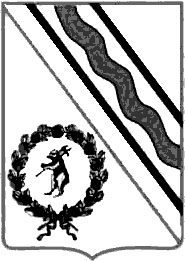 Администрация Тутаевского муниципального района                                                    ПОСТАНОВЛЕНИЕот 04.04.2023  №  257-пг. Тутаевосвобождение от взимаемой с родителей (законных представителей) платы за присмотр и уход за детьми, осваивающими образовательные программы дошкольного образования в организациях, осуществляющих образовательную деятельность на территории Тутаевского муниципального районапредоставление социальной услуги по обеспечению бесплатным одноразовым горячим питанием в дни учебных занятий детям, осваивающим образовательные программы основного общего и среднего общего образования в общеобразовательных организациях (за исключением лиц, указанных в статье 63 Закона Ярославской области от 19.12.2008 N 65-з «Социальный кодекс Ярославской области») предоставление социальной услуги по обеспечению набором продуктов питания в дни учебных занятий детям, осваивающим образовательные программы основного общего и среднего общего образования в общеобразовательных организациях, обучающимся по состоянию здоровья на дому в соответствии с заключением медицинской организации (за исключением лиц, указанных в статье 63<2> Закона Ярославской области от 19.12.2008 N 65-з «Социальный кодекс Ярославской области»)Бланк учрежденияВоенный комиссариат г. Тутаев, Большесельского и Тутаевского районов  152300, Ярославская область, город Тутаев, ул. Луначарского, д.129Военному комиссаруВиноградову М.М.